.CROSS MAMBO ¼ TURN RIGHT, ½ TURN RIGHT, ¼ TURN RIGHT, HIPS BUMPS, LEFT SAILOR ½ TURN LEFTCROSS MAMBO ¼ TURN RIGHT, ½ TURN RIGHT, ¼ TURN RIGHT, HIPS BUMPS, LEFT SAILOR ½ TURN LEFTPRISSY WALKS TWICE, RIGHT MAMBO FORWARD, LEFT SHUFFLE ½ TURN LEFT, STEP, PIVOT ½ TURN LEFT, STEPLEFT SCISSOR STEP, RIGHT SCISSOR STEP, ¼ TURN RIGHT, STEP BACK, LEFT COASTER STEPRIGHT LOCK STEP FORWARD, FULL TURN RIGHT, LEFT LOCK STEP FORWARD, RIGHT MAMBO FORWARDOption:TOE STRUTS BACK WITH SHIMMY, LEFT COASTER CROSS, CHASSE ¼ TURN RIGHT, STEP, ¼ TURN RIGHT CROSSSYNCOPATED RUMBA BOX, 2 X ½ TURNS RIGHT, BEHIND, SIDE, CROSSLEFT SIDE ROCK & CROSS, CHASSE RIGHT, LEFT MAMBO BACK, STEP, PIVOT ½ TURN LEFTREPEATOPTIONAL ENDINGDance finishes on count 16 of wall 6 (left sailor ½ turn left). Replace ½ turn with left sailor ¾ turn left to end facing 12:00 wallLet It Swing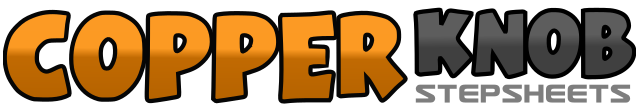 .......Count:64Wall:4Level:Intermediate.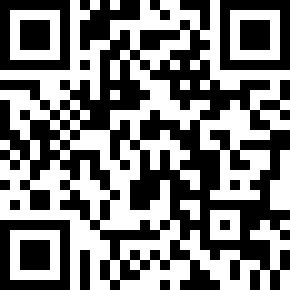 Choreographer:Robbie McGowan Hickie (UK)Robbie McGowan Hickie (UK)Robbie McGowan Hickie (UK)Robbie McGowan Hickie (UK)Robbie McGowan Hickie (UK).Music:Swing With Me - Jessica SimpsonSwing With Me - Jessica SimpsonSwing With Me - Jessica SimpsonSwing With Me - Jessica SimpsonSwing With Me - Jessica Simpson........1&2Cross rock right over left, rock back on left, turn ¼ turn right stepping forward on right3-4Turn ½ turn right stepping back on left, turn ¼ turn right stepping right to right side5&6Touch left toe diagonally forward left bumping hips left, right, left, (keeping weight on right)7&8Sweep left out and around turning ½ turn left, step right beside left, step forward on left1-8Repeat above counts 1-8 (now facing 12:00)1-2Walk forward crossing right over left, walk forward crossing left over right3&4Rock forward on right, rock back on left, step back on right5&6Left shuffle turning ½ turn left stepping left, right, left7&8Step forward on right, pivot ½ turn left, step forward on right, (facing 12:00)1&2Long step left to left side, slide/close right beside left, cross step left over right3&4Long step right to right side, slide/close left beside right, cross step right over left5-6Turn ¼ turn right stepping back on left, step back on right7&8Step back on left, step right beside left, step forward on left, (facing 3:00)1&2Step forward on right, lock step left behind right, step forward on right3-4Turn ½ turn right stepping slightly back on left, spin ½ turn right stepping right beside left5&6Step forward on left, lock step right behind left, step forward on left7&8Rock forward on right, rock back on left, step back on right3-4Step slightly forward on left, lock step right behind left1&Step back on left toe, drop left heel to floor, - shimmy shoulders at the same time2&Step back on right toe, drop right heel to floor, - shimmy shoulders at the same time3&4Step back on left, step right beside left, cross step left over right5&6Step right to right side, close left beside right, turn ¼ turn right stepping forward on right7&8Step forward on left, pivot ¼ turn right, cross step left over right, (facing 9:00)1&2Step right to right side, close left beside right, step forward on right3&4Step left to left side, close right beside left, step back on left5-6Turn ½ turn right stepping forward on right, turn ½ turn right stepping back on left7&8Cross right behind left, step left slightly left, cross step right over left, (facing 9:00)1&2Rock left out to left side, recover weight on right, cross step left over right3&4Step right to right side, close left beside right, step right to right side5&6Rock back on left, rock forward on right, step forward on left7-8Step forward on right, pivot ½ turn left, (facing 3:00)